Формулы Герона и их практическое применениеРассмотрим задачу Герона, решённую им в работе «О зеркалах».Задача 1. Даны две точки А и В по одну сторону от прямой ℓ. Требуется найти на ℓ такую точку Д, чтобы сумма расстояний от А до Д и от В до Д была наименьшей.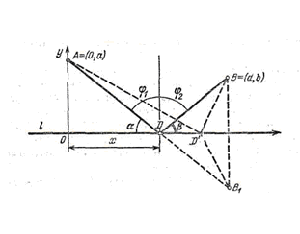 Решение: пусть точка  – точка, симметричная В относительно прямой ℓ. Соединим А с . Тогда точка Д пересечения А с прямой ℓ будет искомой. Действительно, для любой точки , отличной от Д, имеет место равенство:А+В=А+А=АД+ДВ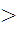 Здесь использованы свойства симметрии, из которых следуют равенства  ДВ=Д, В=и неравенство треугольника А+А. Задача решена.Отметим: искомая точка Д обладает тем свойством, что  =, а также =, или угол падения равен углу отражения.Задачи на нахождение площадей – наиболее распространённые задачи геометрии, при их решении требуется использовать весь арсенал геометрических знаний. Формула Герона воспитывает у учащихся интерес к решению геометрических задач.Задача 2. Возможно, ли найти минимум периметра треугольника, если дана его площадь?Решение: есть правдоподобное предположение: наименьший периметр при данной площади, или наибольшую площадь при данном периметре имеет равносторонний треугольник. Пусть а, b, с – стороны , S – площадь, L = 2р – периметр. По формуле Герона: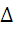 = .Напрашивается теорема о средних: когда p дано, S не должно быть слишком велико; правая часть – произведение. Но как нам применить эту теорему? Вот указание: если  равносторонний, то а = b = c, или p – a = p – b = p – c. ПоэтомуТ.е.   и равенство имеет место только в случае равностороннего треугольника.Применение формулы Герона распространяется не только на треугольники, но также на четырёхугольники. Рассмотрим задачу, доказывающую это.Задача 3. Возможно, ли найти минимум периметра четырёхугольника, если дана его площадь?Решение: имеется правдоподобное предположение: квадрат;  – сумма противоположных углов, пусть a и b заключают угол , c и d – угол ,  =  + . Получаем: 2S = absinα + cdsinβ.Выражая диагональ четырёхугольника, отделяющую  от , получаем: . Из трёх соотношений мы можем теперь исключить  и . Складывая    и , получаем, наконец, замечая разности квадратов и полагая: a + b + c + d = 2p = L, находим  . В вероятном случае равенства (квадрат) стороны равны и, следовательно, равны величины:p – a, p – b, p – c, p – d. Пользуясь этим указанием, получаемЧтобы оба встретившиеся неравенства стали равенствами, мы должны иметь  = , a = b = c = d.Выше были рассмотрены частные случаи применения формулы Герона при решении задач на плоскости: равносторонний треугольник и квадрат. Формулу Герона можно использовать не только в Евклидовой геометрии, но и в стереометрии для нахождения объёмов тел, но для этого необходимо опереться на теорему Пифагора.Задача 4. Найдите объём тетраэдра с прямым трёхгранным углом при вершине О, если даны длины рёбер a, b, c его грани, противолежащей вершине О.Решение: площадь искомого треугольника  . По теореме Пифагора получаем: , , . Из этих уравнений для задачи находим:    ., , V=  .Ответ: V=.Новое доказательство формулы ГеронаВ школьном курсе формулу Герона мы доказываем с помощью теоремы Пифагора и используем её для нахождения площади треугольника с известными сторонами. Рассмотрим принципиально новое доказательство формулы Герона. Прежде чем перейти к самому доказательству, решим две задачи.Задача 1. Пусть a, b, c – длины сторон треугольника АВС. Найти длины отрезков, на которые делятся его стороны точками касания вписанной в него окружности.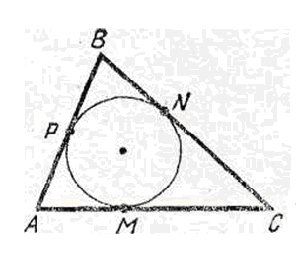 Решение: если M, N, P – точки касания, то, обозначив АМ через x и воспользовавшись свойством отрезков касательных, проведённых к окружности из одной точки, получим: AP = x, BP = BN = c – x, CM = CN = b – x. Но BN + NC = a. Отсюда c – x+ b – x = a, а поэтомуТаким же образом можно вычислить и длины других отрезков: BP = p – b, CN = p – c.Задача 2. Дан треугольник АВС; a, b, c – его стороны. Найти длины отрезков, на которые делят стороны треугольника точки касания вневписанных окружностей.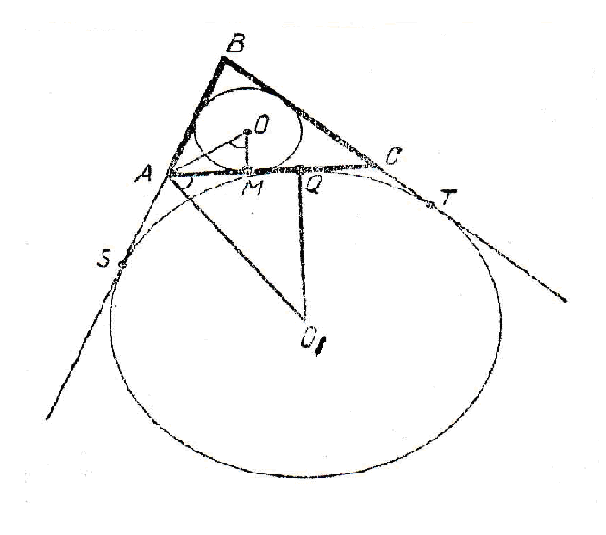 Решение: пусть AQ = y,  тогда AS = y,  QC = CT = b – y,  BS = BT,  а поэтому  c + y = a + b – y.Аналогично можно вычислить и длины других искомых отрезков. Переходим к выводу формулы ГеронаНетрудно заметить, что треугольники AOM и AQ подобны. В самом деле, они прямоугольные и АОМ =AQ, так как каждый из них дополняет ОАМ до прямого (АОМ +ОАМ = 90 как острые углы прямоугольного треугольника АОМ, AQ + ОАМ =АО, который равен 90 как угол, образованный биссектрисами двух смежных углов).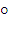 Из подобия треугольников АОМ и АQ будем иметь:   .Подставим в это отношение выражения: ,   , получим – известная нам формула Герона.                                            Со времен Герона и до наших дней накопилось большое число красивых, важных, ярких и интересных задач и формул в геометрии, алгебре, физике, но мы до сих пор используем формулы Герона. Задачи Герона  помогают учащимся развивать   математические способности и умения решать задачи, способствуют развитию логического мышления.  